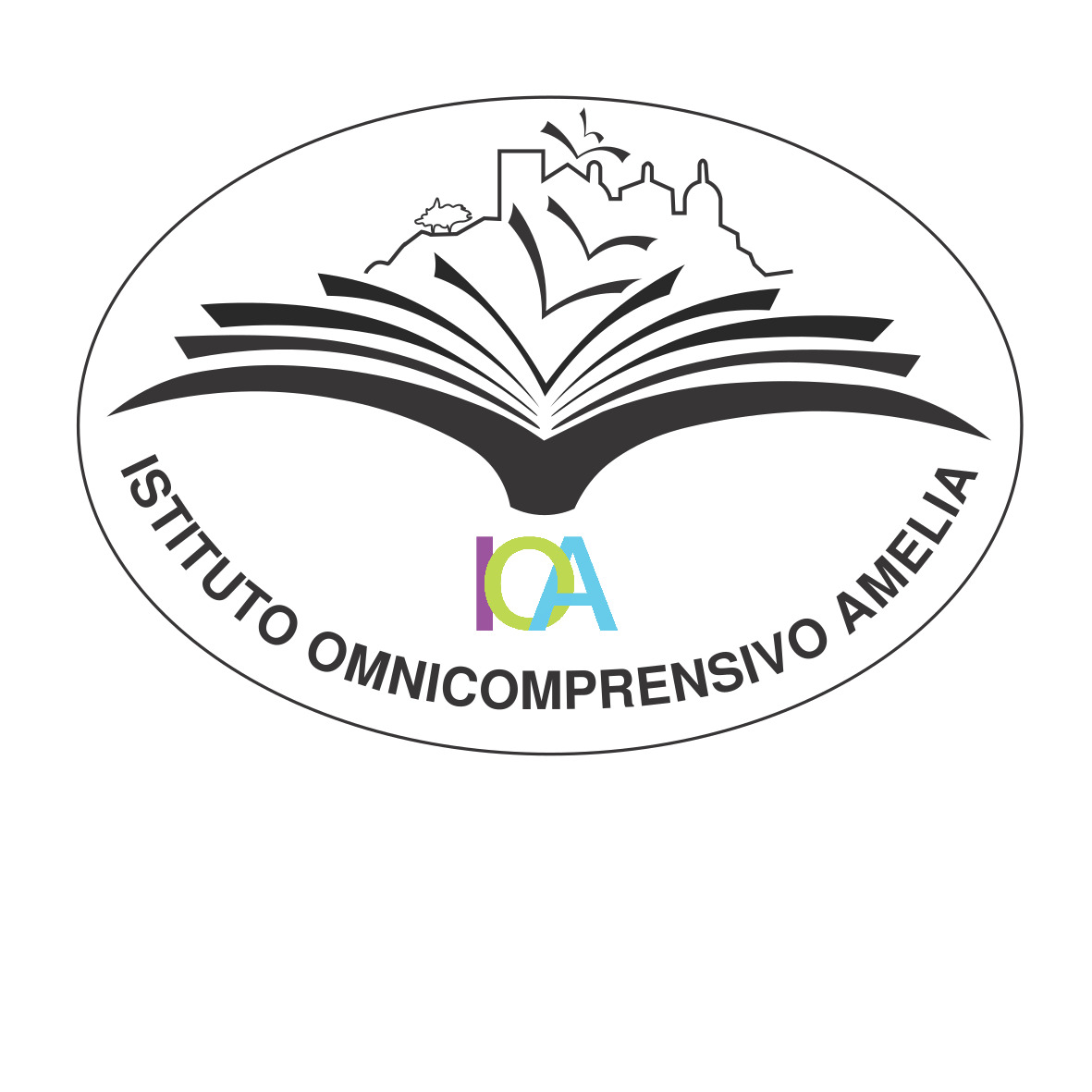 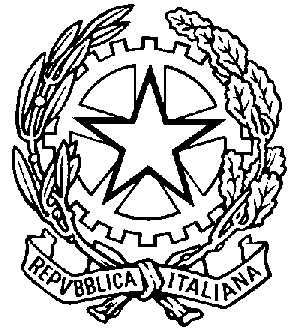 ISTITUTO OMNICOMPRENSIVO AMELIA			Sede: Via I  Maggio, 224 – 05022 Amelia (TR) - TRIS00600N -  Tel. 0744/978509email: tris00600n@istruzione.it – TRIS00600N@PEC.ISTRUZIONE.IT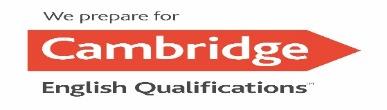 	             	               c.f. 91056300550-cod. fatturazione elettr. UF1BA6A U T O R I Z Z A Z I O N EI sottoscritti:padre .................................................................................................................................madre ……………………………………………………………………………………………………………………………genitori dell’alunno/a..........................................................................................................frequentante nell’anno scolastico ………/……… la Scuola Secondaria di Primo grado “A.Vera” di Amelia / l’I.T.E di Amelia / l’I.T.T. di Amelia / l’I.T.E. di Narni - classe................... sez. …………….A U T O R I Z Z A N OIl/la proprio/a figlio/a ad effettuare visite/uscite didattiche in orario scolastico, accompagnato dagli insegnanti, nell’ambito del  territorio Comunale , a piedi e/o con lo scuolabus.Dichiara, inoltre, di sollevare la Scuola da ogni responsabilità per eventuali incidenti che dovessero intercorrere durante le uscite, non imputabili a mancata sorveglianza da parte degli insegnanti.Data.......................................								FIRMA DEI GENITORI                                                           Padre .........................................................................................                                                           madre ........................................................................................